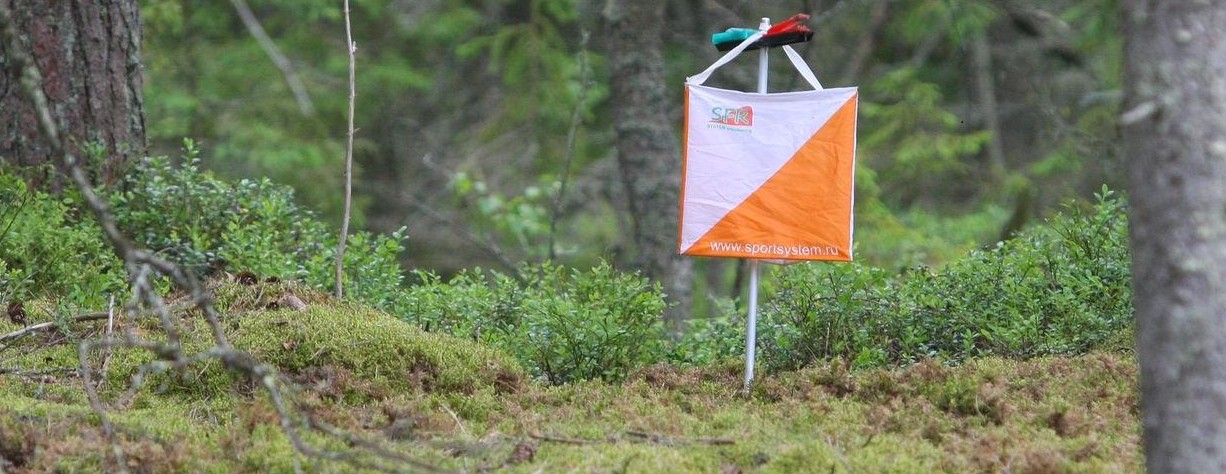 Общие положенияСтарт проводится с целью пропаганды здорового образа жизни,развития и популяризации спортивного ориентирования среди населения Санкт- Петербурга и Ленинградской области, повышения спортивного мастерства, обеспечения тренировочного процесса спортивных коллективов.Место проведения и программа: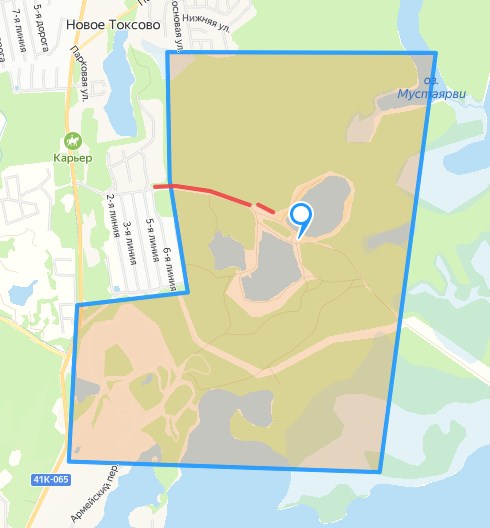 Старт состоится в окрестностях п. Токсово, центр на Токсовских карьерах. 5 мая (воскресенье) схема центра в яндекс-картах: https://yandex.ru/maps/-/CDVI7BIhGPS координаты парковки: 60.194573, 30.576919Программа:С 10:30 – регистрация участников (следует предъявить  свой чип для регистрации в системе)11:55 – выдача карт в стартовом городке. 12:00 – масс-старт всех групп 12:30 – контрольное время для групп МЮ, ЖЮ 12:40 – награждение групп МЮ, ЖЮ 13:00 – контрольное время для групп МВ, ЖВ 13:10 – награждение групп МВ, ЖВ 13:30 – контрольное время для групп МЭ, ЖЭ 13:40 – награждение групп МЭ, ЖЭВозрастные группыМЮ, ЖЮ – 10-15 летМЭ, ЖЭ – 16 лет и старшеМВ, ЖВ –40 лет и старше  Дистанции и условия зачета Правила просты, на местности установлено 100 контрольных пунктов, каждый из которых оценивается в 1 балл. Побеждает участник, взявший наибольшее количество контрольных пунктов (набравший наибольшее количество баллов), за наименьшее время. Если участник не уложился в контрольное время, за каждую минуту опоздания у него вычитается 1 КП (1 балл). Контрольное время: – для групп МЮ, ЖЮ 30 минут                                        – для групп МЭ, ЖЭ 90 минут                                        – для групп МВ, ЖВ 60 минутВСЕ ГРУППЫ БЕРУТ 1-й заданный контрольный пункт под номером 50. КП №50 соединен на карте линией от старта. Спортсмены, нарушившие данное условие не принимают участие в розыгрыше призов в своих возрастных группах.Техническая информация.Лес преимущественно сосновый, местами имеются       заросли молодой осины, дорожная сеть развита сильно. Многие тропинки стали противопожарными пропашками. Местами встречаются группы поваленных деревьев. Масштаб карты 1: 7500 , формат карты А3. Сечение рельефа 2.5м. Карты выдаются в стартовом городке в 11:55.      Легенды впечатаны в карту на обратной стороне.Нумерация пунктов с 1 по 100. Оптимальная длина всей дистанции около 16 километров.Границы района соревнований:С севера – четких границ нет, коттеджные поселки и озера;С востока – четких границ нет, болото и широкий ручей;С юга –оз.Хепоярви и учебная база ВИФК;С запада – шоссе.Аварийный азимут — Запад (АА-270). Далее к дороге на СНТ Экология и в центр соревнований.Дети младше 14 лет и малоопытные участники обязаны иметь при себе мобильный телефон.            Телефон для экстренной связи указан на карте!Подведение итогов и награждение.                    Победители и призеры групп МЮ, ЖЮ, МВ, ЖВ награждаются памятными               сувенирами.                      В группах МЭ и ЖЭ разыгрываются денежные призы.Система отметки – SFR. Аренда чипа – 50руб.Заявка https://orgeo.ru/event/28135 до 23:55 5 мая.	Стартовый взнос 400 рублей. Для детей, студентов и пенсионеров скидка 20%. При заявке на месте штраф 50% от стоимости предварительной заявки.Телефон для связи с организаторами +79944061792 (Богдан)Удачных 100 КП 